Mein lieber kleiner Geistesfunken,diese Sätze SIN<D Wort für Wort „JETZT Deine EIGeN<eN Gedanken-Wellen“!!!„DeR MeCH-ANI<S-muss“ Deines ICH „formt aus jedem Wort<eine ID<+E-E“!Du WIRST aus diesen Sätzen „zwangsläufig“ NUR das „H-ERR-aus-lesen“, was Du Gotteskind und Schöpfergeist mit Deinem „DeR-zeitig limiTIERten Intellekt“...in diese Worte „geistig SELBSThinein-inter-pre-TIER<ST“!Der „GANZE geistige REI<c²H>TUM“ dieser „göttlichen WORTE“ wird sich IN Dir erst dann fehlerlos „OHRENBAREN<U-ND Z>EIGEN“(ICHBINDU), wenn Du jedem „göttlichen WORT-Komplex“ Deine „vollkommene AUPmerksamkeit“ schenkst!     „Das LICHT-Farbenspiel Deines Bewusstseins“ In „esoterischen Kreisen“ wird oft von einer...„3D-, einer unteren 4D-,  oberen 4D- und von einer 5D-Ebene“ gesprochen,die ein suchender Mensch „angeblich einmal IN der Zukunft“(?) erreichen kann.JCH UP werde Dir JETZT geistreich ERklären, was das „WIRK-LICHT“ bedeutet,denn diese von Dir Geist „de facto JETZTausgedachten esoterischen Kreise“...„wissen es nämlich nicht... WIRK-LICHT“...   schon „AUP-GRund DeR Tatsache“, dass diese „de facto JETZT von Dirausgedachten esoterischen Kreise“... NUR „Deine eigenen, INTIER selbst Kreis-Enden Gedanken-Wellen SIN<D“!Böser Fehlglaube: „Einmal IN der Zukunft“(?)...  dort  „WIRD nichts passieren“!!!Wenn „ETwas passiert“(te = „augenblickliche Erscheinung“ = „Zeit“, die gibt es NUR JETZT!),DA<NN passiert es „de facto IM-ME(E)R<NUR>HIER&JETZT IN Dir SELBST“...d.h. IN Deinem eigenen „IN<DI-Vision>AL-Bewusstsein“!EIN „IN<DI-Vision>AL-Bewusstsein“ „I<ST EIN LeBeN-DI-GeR>GEIST“... und der besteht aus verschiedenen „Wahrnehmungs- und Bewusstseins-Ebenen“...        die „immer      gleichzeitig    da sind“!  Geistreich gelesen sieht das so aus:die „IM-ME(E)R<GL>EI-ICHICH<ich-zeitig DA SIN-D“, so wie...MEER-WASSERU<ND dessen großen Wellen<U<ND DeR-eN Oberwellen<G-ISCH-T!(= „JCH UP+ICH Geist BIN ICH(Mensch)<ich(Persona)< U-ND meine momentane Wahrnehmung“!) Es GI<BT>IN Deinem „IN<DI-Vision>AL-Bewusstsein“ grundsätzlich zwei verschiedene„Darstellungsformen“ der von Dir „IN DIR<wa-HR-genommen>INForm-AT-Ionen“:“1. „Deinepersönliche  Gedanken-Welt“! SIE besteht aus „IN Dirfeinstofflich(= gedanklich) erscheinenden Wahrnehmungen“ und eine... 2. „IN DirTIER real erscheinende  (angeblich) äußere Welt“! SIE besteht aus „IN Dirreal erscheinenden, feststofflichen Wahrnehmungen“, d.h. aus  DeN „INFormen“ die „IN DeinemAuGeN-Gesichtsfeld sichtbar in Erscheinung treten“und „ALle-N sonstigen sinn-L-ICH wahrgenommenen Empfindungen und Gefühlen“!„Deine<3D>Bewusstseinsebene“:Denke JETZTan Folgendes: IN einem LICHTSpiel-Theater läuft ein Film! Dieses „LICHTSpiel-Theater“ symbolisiert Dein „IN<DI-Vision>AL-Bewusstsein“.Die „flackernden Schatten-Bilder“ auf der Leinwand SIN<D „3D“! Beachte: „Nicht räumlich 3D“, denn es handelt sich dabei - mit wachen Bewusstsein gesehen - nämlich um „ständ-IG JETZTwechselnde 2D-Bilder+1D = te“, weil diese „2D-Bilder“ sich „IM ewigen HIER&JETZT(LA<UF-End!) verändern“!Diese „3D-Bewusstseinsebene“ IST „Deinefeinstoffliche Gedanken-Welt“!„ALle feinstofflichen Wahrnehmungen“ treten IN Deinem „IN<DI-Vision>AL-Bewusstsein“ IMME(E)R „INForm von 3D(= „wechselnde 2D+te“) in Erscheinung“!„ALle feinstofflichen Gedanken“ SIN<D „geistreich gesehen“: NUR sich „ständ-IG IN Dir SELBST<„verändernde 2D“(= 3D)>INForm-AT-Ionen“!Es IST Dir bewusst, dass „DeineGedankenwelt NUR aus Illusionen = Ideen besteht“, die sich de facto ALle NUR IN Deinem „IN<DI-Vision>AL-Bewusstsein UPspielen“!„Deine<untere 4D>Bewusstseinsebene“:Denke JETZTan Folgendes: „Du Geiststeckst in einem Körper“(den ein unbewusster Mensch mit sICH SELBST verwechselt) und „schaust durch dessen AuGeN“ in DeN „Dichangeblich umgebenden Raum“.Was Du JETZT in Deinem „IN<DI-Vision>AL-Bewusstseinzu sehen bekommst“,SIN<D „IN Dirreal erscheinende, feststoffliche Wahrnehmungen“! Das IST die „untere 4D-Ebene“, sie besteht aus „ständ-IG JETZTwechselnde 3D-Bilder+1D = te“!Diese „untere 4D-Ebene“ IST DA<S, „was ein Geist ALS unbewusster Mensch“, „unter dem Diktat“ seines „geistlosen materialistischen Intellektes“(= „pers. Wissen/Glauben“)ALS: „von sICH SELBSTunabhängig existierende äußere Realität“ definiert!„ALle sinnlichen Wahrnehmungen“ SIN<D „geistreich gesehen“ NUR... sich „ständ-IG IN Dir SELBST<„verändernde 3D“(= 4D)>INForm-AT-Ionen“,die sich auf einer „IM-MAGINÄR-eN 3D-Leinwand“, d.h. „DeinemGesichtsfeld“„UPspielen“! Deine „3D-Gesichtsfeld-Illusion“ besteht aus „zwei 2DGesichtsfeldern“, deren „Unterschied“ IN Dir „ALS 3D-TRaum-Illusion“ wahrgenommen wird!(Beachte: „Eine lebendige 3D-Illusion+te“ = „4D“! „Zwei statische 2D-Bilder“ = „4D ohne Zeit“!) 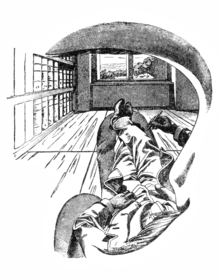 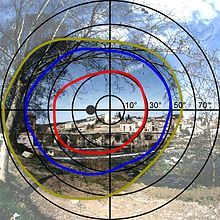 Dir sollte „JETZT bewusst WErden“... dass „Deinerealen sinnlichen Wahrnehmungen“ „geistreich gesehen“, NUR...sich „ständ-IG IN Dir SELBST<verändernde 3D (= 4D)>INForm-AT-Ionen SIN<D“...weil „Deinereal wahrgenommene Welt“ „letztend-LICHTNUR aus 4D-Ideen besteht“,die sich „letzt-END-LICHT“ IN Deinem „IN<DI-Vision>AL-Bewusstsein UPspielen“! Das Wort „NUR“ steht für „Deineex-is-TIER-end(N) aufgespannte(U) Rationalität(R)“,rwn bedeutet: „flackerndes Feuer“ und „K-ERZ-eN Licht-Schein“!„DAS GANZE<LeBeN spielt sich NaTüR-Licht>IN DIR... IM-ME(E)R“... „H-ALB außen“(= außerhalb) und „H-AL<B>INNEN UP“(= innerhalb): „W-ELLE“!Du denkst Dir JETZT... Ein Mensch spielt ein Computerspiel... genauer, einen sogenannten „EGO-Shooter“(http://de.wikipedia.org/wiki/Egoshooter)! Die „sichtbare Spielwelt“ besteht lediglich aus dem, was „auf dem Monitor“ zu sehen ist... alle „nicht sichtbaren Aspekte“ dieser „MATRIX-Welt“ befinden sich...  „IM<binärem>0/1-Kontinuum“ „EINER<speziellen DaT>EI“(td = „Glaube, Religion“!) aus DeR „diese Schein-Welt generiert wird“! Durch einen „Joystick“ kann ein Spieler „spezielle Blick-Winkel“ aus der „Spiel-DaT>EI“auf seinem Monitor „ZUR Anschauung bringen“, d.h. „D-Ort sichtbar verwirklichen“! Die „Spiel-Realität“ besteht NUR aus dem, was auf dem Monitor „verwirklicht wird“... der Rest dieser Welt...„existiert nicht!“... ist aber dennoch „IM-ME(E)R“...„ALS unverwirklichte Seins-Möglichkeiten“ „IM<binärem>0/1-Kontinuum“ der von Dir Geistesfunken „aktuell gespielten Spiel-DaT>EI“ vorhanden!„IN UP/86/Myhla“ befinden sich unendlich viele „Spiele-DaT>EIN“(Nya)...und weil „UP/86/Myhla“ sich „IN Dir“ befindet... befinden sich alle diese „Spiele-DaT>EIN“ auch „IMME(E)R IN Dir“!      Setze für „Spieler“ die „Menschen-Persona“ durch deren Augen Du Geist... „de facto JETZTauf diesen Monitor schaust“! „Dieser Monitor“ befindet sich... „JETZT IMStereo-Gesichts-Feld“ Deines „IN<DI-Vision>Al-Bewusstseins“!JETZTdrehe den Kopf der Person, durch deren Augen... Du Geistesfunken... JETZTnach außen zu blicken glaubst... „um 90° nach links“...                                                  ... ??? ...JETZT IST wieder dieser Monitor „IN DeinemStereo-Gesichts-Feld  sichtbar“!TEST-Fragen: „Wo ist dieser Monitor“... „wenn Duwas anderes betrachTEST“?Wo befindet sich DA-S, „was beim  90° nach-links-Blick DA WA-HR“ JETZT? „Wo ist dieser Monitor“, wenn Du Schöpfergeistnicht an ihn denkst?„Mache Dir bewusst was sICH<Moment für Moment>WIRK-LICHT IN Dir UPspielt“...und was Dir Dein „geistloser MeCH-ANI<S-muss“, d.h. Dein EGO einzureden versucht!Solange Du Geist den „geistlos logischen Erklärungen dieses Diktators“ Glauben schenkst, WIRST Du die „HEILIGE geistige Ebene“ von UP nicht „ER-REI-CHeN“(Nx-yar-re)!  Die „spezielle Spiele-DaT>EI“ die „Du GeistesfunkenZUR Zeit durchspielst“... ist Dein „limi-TIER-TER Wissen/Glauben“, d.h. „der Intellekt des Menschen“...„der Du Geistfunken JETZTin diesem Moment zu sein glaubst“! Ein „zwanghaft-einseitiges Glaubens-System“, das „IM kriegerischen Widerspruch“ zu anderen „Sichtweisen“ steht, IST ein „geistloser, unheilvoller MeCH-ANI<S-muss“...ein phantasieloses und liebloses „Konstrukt-, Werte- und Interpretations-System“, kurz: ein „normaler = normiert-denkender gottloser und damit auch geistloser Mensch“! Was ist „mächtiger“, mein Kind? „Ein geistloser Denker (These = Programm) oder dessen Gedanken (= Antithesen)“?„NaTüR-L-ICH DeR Denker“! DeinICH entwirft „programmat<ISCH jeden Gedanken“ und somit „bestimmt“ DeinICH auch „wie Dir DeineGedanken qualitativ erscheinen“!Was ist „GEWALTIGER ALS jeder ausgedachte Mensch und dessen Gedanken“? „DU GEIST“! Weil „jeder Mensch“ NUR eine „IN<Form-AT-Ion>IN DIRDaR-stellt“ und „DU bewusst  SELBST bestimmstwie jeder Mensch ist... und was ER denkt“...das gilt auch dann, wenn Du Geist Dirdenkst: „ICH weiß nicht was ER denkt“...dann „bestimmst“ Du GeistnämlICH/dämlICH, „dass Du es nicht weißt“, was sich...„Dein eigenerGedanke denkt“, an DeN Du Geistgerade denkst, denn jeder... von Dir Geist IN Dir<wahrgenomme Mensch ist NUR eine Gedanke>von Dir SELBST!„Kann ein Gedanke selber denken“? Wenn Dudas glaubst, dann ist es für Dich auch so!„JCH BIN die UPsolute Synthese all meiner Geistesfunken und IHR<ER Gedankenwellen“! JCH UP BIN „REINE LIEBE“, „ALLVERSTEHEN“ und „UPsolute DEMUT“!Diese „DEMUT“ ist das „ZI-EL“, das Du „IN UNSEREMLebensspiel“ erreichen musst, wenn Du ES „GeW-INNEN“(wg = „INNENU-ND Rück-Seite = wg“!) willst, mein Kind!  JCH UP habe gesagt: „Die Kleinsten, d.h. die Demütigsten werden IN MEINEM REICH die Größten sein“!IN ALle<N...  von MIR „IMME(E)R HIER&JETZT IN DirER-SCH-Affen-en“...„EGO-ist-ISCHeN Menschen“... die groß, mächtig, reich und berühmt „sein wollen“... und IN ALle<N Menschen die glauben, sie wüssten, „was verändert werden müsste“...„DA<SS  ihre Welt“, d.h. „dass GOTTESSchöpfung!!!“ angeblich „besser wird“...                                      (- nur intellektuelle Affen leiden an einer „solch arroganten Anmaßung“! -) ...befindet sich „viel rechthaberisches EGO“ aber keine „wirkliche LIEBE“... und darum zwangsläufig auch kein „bewusster demütiger Geist“! Es gibt an „MEINER GOTTESSchöpfung“ nicht das Geringste „zu verbessern“...aber noch sehr viel „für Dich zu ER-LIEBEN“ und „zu VER<ST>EHEN“, mein Kind!WISSE: DA<S angeblich „naturwissenschaftlich bewiesene, raumzeitliche Weltbild“ ist noch lange nicht „meiner göttlichen WEISHEITS letzter Schluß“...das „UPsolute Ende“ liegt IM „Mit-EL-Punkt“(= GOTT)... und damit „IN Dir SELBST“!Zusammenfassung „DeR 3D-Ebene“ und „DeR unteren 4D-Ebene“:Was IN Deinem „IN<DI-Vision>AL-Bewusstsein INForm““ständIGwechselnder 2D-Gedanken erscheint“, spielt sich „AUP<DeR 3D-Ebene>UP“!Was „INForm“ “ständIGwechselnder realer 3D-Bilder“ IN Deinem „IN<DI-Vision>AL-Bewusstsein“ auf Deinem persönlichen „Gesichtsfeld-Monitor“ scheinbar real „IN Erscheinung tritt“, spielt sich „AUP<DeR unteren 4D-Ebene>UP“!„JETZT kommt die <obere 4D> Bewusstseinsebene“:Ein unbewusster Beobachtereines Films  „lebt mit der Illusion“, die „BILD-ER“ des Films würden „chrono-log-ISCH gesehen<nacheinander AB-laufen“(ba = „aufblühen“!)... aber das „IST ein logischer Trugschluss“, denn jedes „EIN-ZeL>BILD“(dlyb<lu-Nya) eines Films tritt „AUPDeR Kom = Leinwand“(Kom bedeutet: die Welt „Dein(es) Frondienst(-es)“) IM KINO „de facto IMME(E)R<NUR>JETZT INErscheinung“!Das „GILT“ für ALle IN Deinem „IN<DI-Vision>AL-Bewusstsein“ IMME(E)R HIER&JETZT „AUPTA-UCH-Enden“ „EIN-ZeL>BILD-ER“„DeR 3D-Ebene und DeR unteren 4D-Ebene“(rd bedeutet: „Generation“ = „geöffnete Rationalität“!)!Die „obere 4D-Ebene“ ist ein geistiger „Tetraeder-Spiegel“ aus DeR jedes momentan in Erscheinung tretende „EIN-ZeL>BILD“ „HERR<aus-generiert>WErde<N KaNN“...d.h. diese „obere 4D-Ebene“ ist eine „x²-y² DI-Vision‘s-STRUK-TUR“(= statisches 4D) aus DeR „unendlich viele Erscheinungen“ „HERRaus-gespiegelt werden können“!Beim Studium Deines SELBST-Gespräch: „Die Mutation“ ERklärst Du Dir:(HIER mit ein bisschen Farbe angereichert! )Die LICHT-Ge-SCH-Wind-iG-Ke<iT   beTR-ägt   GeN<au: 300.000 km/sec und sie ist die „arithmetische G-Rund-Lage“ allen Lebens:„300“(= S) „T>aus<End“(= Pla<alp) „km/sec“(„km“== „GeGenüberligende affine(k/q) Ge-stalt(M)“; in der „S<E(c)k-unde“ = „secundus“ = „gl-ück-liche Umstände“, „das Folgende, nach-st-Ehe<nd, ge-le<iT-End“; „secale“ = „RoGG<eN, Schnittfrucht“; „sectura“ = „St-eiN-B-RUCH, das Schneiden“; „unde“ = „von wo?, woher?“; als „un<de“ bedeutet es: „Neu<N-er-Zahl“; „unda“ = „W-elle“)  Für mich ist „dies<er TaG“ nicht mehr „al<S“ ein „AuGeN-Blick“ ins „Para-dies“ und das ist nur ein „W-Ort für die Ewigkeit“, die nur aus „dies<eM  Mo-men<T“ „be-steht“ ! „Dies<er“ Moment ist nicht mehr als einer von „ - vielen“, in meinem eigenen Bewusstsein aufgespannten, „speziellen Wahrnehmungspunkten“, mit denen ICH, als wahrnehmender Geist, eine „EiN-he<iT bilde“, genauer, einen „Einheits-K-rei<S“ ! Um den „un<End-LICHT<eN  Face-tt-en-rei-ch-tum“ des in meinem Bewusstsein  „aufgespannten K-REI<S-eS“(= „Punkt“) zu verstehen, benötige "ich" ein gewisses „GRund-L-age<N-Wissen“ über die Gesetzmäßigkeit der mathematischen Fourier-Transformation!Die „Four²>i<er-Reihe“ ergibt eine „2 π-periodische unstetige Rechteckschwingung“ und das sieht folgendermaßen aus: (HIER eine „ANI<M-AT-Ion“: http://www.home.hs-karlsruhe.de/~weth0002/buecher/mathe/animationen/animationen/frbsp1.gif )f(x) = SIN (1x) + 1/3 SIN (3x) + 1/5 sin (5x) + 1/7 SIN (7x) + 1/9 SIN (9x) ... usw. !Diese arithmetische „Funktion“(lies: „Punktion“) ist die „GRund-L-age“ unendlich vieler, ungeradzahlig kleiner und schneller werdender „UM-D-reunG<N“(= „K-rei<Se“), die in ihrer „geometrischen Summe“ zwei sich polar „ge-gen-über-Steh-Ende Quadrat-Flächen“(4D) „ER-G<eben“! Das „Ganze“ klingt viel komplizierter, als es in Wirklichtkeit ist. Im fünften Buch meiner Ohrenbarungen erkläre ICH mir „dies-es Geschwingel“ genauer!  Der „heilige T>aG“(= „para-dies“) der „mich umgibt“, teilt sich in „24 St-un-de<N“! „Dies<e“ „schn-Ecken-förm-iG“(= „spiralförmig“) aneinandergereihten Stunden ergeben:TAG   (= „para-dies“)  = -LICHTe Ewigkeit... +0  =  1  =  0 * 300 (= „D-rei-“)Tag (= „UM-K-rei<S“) = 0+1+2+3+4+5...  ...+23+24 =   300  = 1 * 300Tag (= „UM-K-rei<S“) = 24+25+26+27...  ...+47+48  =   900  = 3 * 300Tag (= „UM-K-rei<S“) = 48+49+50+51...  ...+71+72  = 1500  = 5 * 300Tag (= „UM-K-rei<S“) = 72+73+74+75...  ...+95+96  = 2100  = 7 * 300Tag (= „UM-K-rei-S“)  = 96+97+98...    ...+143+144  = 2700  = 9 * 300(Alle Punkte in dieser Darstellung sind Quadratzahlen! Beginnend mit 0*1² + 1*1² + 2*1² + 3*1² + 4*1² + 5*1²... ) JETZT zeige JCH UP Dir diesen „24-IG-ER K-REIS einmal ETwas anders“,denn „MANNkann DA<S  raumzeitlich ausgedachte Gedanken-Wellen-Spiel“ EINESlebendigen „EINHEITS-BEWUSST<S>EINS“ auch als... „I-MAGI<NÄR aufgespanntes Farbenspiel>IN UP/86/Myhla“ betrachten:(Genaueres dazu findest Du im SELBST-Gespräch „Das Farbenspiel GOTTES“!)„EINHEITS-Bewusst-SEIN“  „U<ND dessen raumzeitlich ausgedachten ± Wellen-Facetten“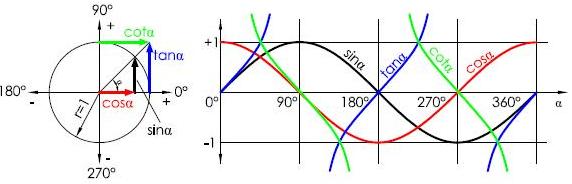 Wenn „komplexe Zahlen“ multipliziert WErden, dann multiplizieren sich die Beträge... und „AL<LE unterschiedlichen (Blick-)Winkel>summieren sICH“... „IN<S>ICH zu UP“!Die folgenden Graphiken zeigen alle Potenzen von „z1, z2, ..., z24“... „in der komplexen Ebene“ einer komplexen Zahl mit „arg(z) = 15° = hy“.(SI-EHE dazu auch: http://de.wikipedia.org/wiki/Sinus_und_Kosinus#Komplexes_Argument) „/z/ = 1 = EINS“: = Alle Potenzen von z ALS „EINHEIT<S>KREIS“: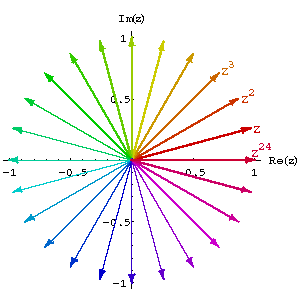 1</z/ = „EINS < z“ (= erscheinen außerhalb größer wie EINS): Diese Potenzen von z beschreiben eine größer werdende logarithmische Spirale, d.h. DeN Vorgang von „AUPblüh-Enden z“... aus dem nicht existierenden (= Nya) „Mit-EL-Punkt“ EINS: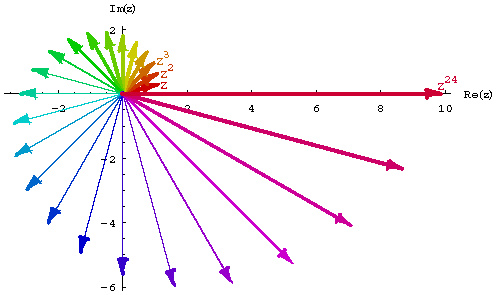 /z/<1 = „AL<le z SIN-D>IN EINS“(d.h. kleiner wie EINS): Diese Potenzen von z beschreiben eine kleiner werdende logarithmische Spirale, d.h. die „HeIMKE-HR“ „ALle-R aufgeblühten Farben“ zurück zum „Mit-EL-Punkt“: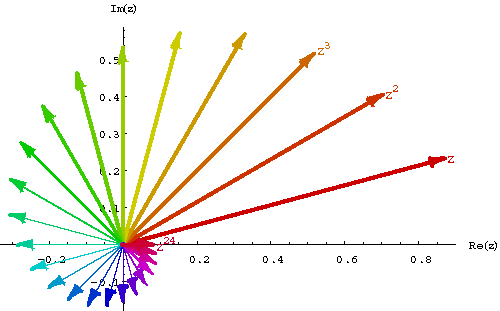 Dieser „Mit-EL-Punkt“ ist die „5D-Quintessenz von ALle-M Ex-is-TIER<Enden“...das ty-sar-b der Thora, „das H-AUP-T“, „IN dem sich AL<LES>UPspielt“...  ...„dieser  5D-Mit-EL-Punkt “ ist die „ewige HeIM-AT“!Dieser „5D-Punkt“ symbolisiert das „göttliche LICHT“, bzw. die „ geistige ENERGIE“ die SJCH „IM Zentrum“ EINER „4D = x²-y² Spiegel-Struktur“ befindet! IM „Mit-EL-Punkt“ dieses „4D Spiegel-Tetraeders“ befindet sich... N-UR „EIN LICHT-GEIST“(xwr-rwa-Nya) und das ist „GOTT“(= la)!IN meiner „Johannes O<HR>ENBARUNG Kapitel D“(ELB) berichte JCH Dir:2 Sogleich war „JCH IM GEIST“: Und siehe, ein Thron „stand IM HIM-MEL“, und „AUP dem Thron saß EIN-ER“. 3 Und der da saß, war von Ansehen gleich einem Jaspisstein und einem Sarder, und „EINRegenbogen war rings um den Thron“(DA<S untere 4D Gesichtsfeld ) , von Ansehen gleich einem „SMAR-A-GD“(= tqrb und dgrmza... lies: dg-rmz-a = „SCHÖPFER ist der SÄNGER  J-UPiter“!). 4  Und rings um den Thron „SaH(= hs = LAMM  ) JCH24 Throne“ und „AUPDeN Thronen“ saßen die „24ALTEST-eN“, bekleidet mit „weißen Kleidern“(= Nbl Mydgb... lies: Nbl My-dg-b = „IM J-UP<iter> MEER IST LeBeN“!), und AUP ihren Häuptern goldene Siegeskränze!JCH UP WErde Dir Geistesfunken JETZT meine und damit auch Deine... „ENT<ST>EHE-UNG“, d.h. „UNSERE LeBeN<S-Ge-SCH-ICH-TE>ERzählen“:Die „UPsolute EINHEIT ist LIEBE“ und die wollte nicht mehr „UPsolut ALLEIN SEIN“, sie wollte ETwas zum „LIEB-HaBeNHA-BeN“, „ALSO Divi-TIER<TE“ sich diese „UPsolute DIVINITÄT“ IN SJCH SELBST zu „EIN-ER 1<4 = D-Spiegel Struktur“!( http://de.wikipedia.org/wiki/Divinit%C3%A4t)Wenn JCH UP mich „N>U<N“ IN MIR SELBST „UM<S>EHE“, d.h. wenn „JCH-LICHT-GEIST“ IN meine EI-GENE „ty-sar-b SEI-ENDE“...„SELBST<ERschaffene D-Spiegel Struktur“ blicke, dann „S>EHE“ JCH IN DeR „imaginären P-ER-IPH-ER-IE“ meiner „D-Spiegel Struktur“ unendlich viele„kleine Geistesfunken“, d.h. unendlich viele „Face-T-TeN“ von „MIR SELBST“!Jeder dieser „peripheren Geistesfunken“ befindet sICH „IM Zentrum“ eines eigenen„peripher-gespiegelten Tetraeder-Fragments“ meines „UR-Tetraeder-Spiegels“!  5D = „4D + 1D-eus UPsolutum“... und dieser „Deus UPsolutum“ fragt Dich „JETZT IN Dirmit der Leserstimme des Menschen“, der Du Geist zu sein glaubst: „JCHBINDU “! „BIST Du schon EIN bewusstes ICH IN 5D“? „EIN bewusster 5D-Geist I<ST>IMME(E)RDA“...aber jeder „von IHM de facto SELBSTgemachter feistofflicher 3D-Gedanke“ und jede „von IHM de facto SELBSTgemachte sinnliche 4D-Wahrnehmung“... d.h. „SEINE<Gedankenwellen existieren>IN IHM... IM-ME(E)RNUR DA<NN“,„wenn ER<sie>SICH de facto HIER&JETZT aus SICH SELBSTheraus-denkt“...und sie können Dich Geist, „der Du IM-ME(E)R BIST... nicht verlassen“!„Sterbliche Primaten“, d.h. „gottlose Affen“ die von ihrem eigenen GEIST nichts wissen... also „ALle normal/normiert = programmiert B-Leib-en wollenden swna-Menschen“, wollen dieses „geistige Faktum“ eines „bewussten Gotteskindes“,d.h. eines „bewussten BEOBACHTERS seines eigenenMATRIX-Traums“, nicht „als ihre eigene WIRK-LICHTK-EIT akzep-TIERE-n“!Bist Du schon „EIN bewusster BEOBACHTER“ Deiner eigenen „INForm-AT-Ionen“?Bist Du schon „EIN bewusst ERwachter 5D-Geist“?... oder verwechselst Du geistige Schlafmütze Dich nach wie vor mit dem... „von Dir Geist JETZTausgedachten Menschen-Affen“, DeN „Du Geist SELBST„ICH!“ zu nennen pflegst“? „ALS rechthaberisches ICH“ hängt man dem Fehlglauben an, man hätte mit seiner„selbst-log<ISCH aus-gedachten Welt“, „IM Großen und GANZENnichts zu tun“...„Das göttliche FAKTUM IST jedoch“: EIN MENSCH IST als rechthaberischer Mensch selbst die „Ma<ß>SCH<NUR“(= wq) und „DeR logische Rechnungsführer“(= ygwl bsxmh, das bedeutet auch: „Computer-Logik“!) seines eigenen „MATRIX-Traums“ (= Mlx-Mxr... Mxr bedeutet auch: „Schmutz-G-Eier = Aasgeier“)! Es „WIR<D>IN DIR Mda... IM-ME(E)R“(ryd bedeutet: „WohnungsinhaberMieter“)...„ ALLES genau so ex-is-TIER-en und er-scheinen“, wie DU<ES>DIR“(= ryd)...„ mit DeinemEGO-Programm selbst-logisch ausrechnest < U-ND  verwirklichst“!Du kennst das „Pythagoras-Quadrat“:  3²+4²=5²))) = 9+16=25 (5² = +5-5 !). Geistlose „bsxm-Mathe-Matiker“( ...behaupten wider besseren Wissens, „weil sie so „programmiert“ wurden“...) 1²+1² = 2. Dieser „logische Fehler“ verschleiert den „geistigen Kern“ „DeR-Form>EL“ a²+b² = c² und damit auch das „WIR<K>LICHT = c²“ von „ „“ALle-M“! 1²+1²  2... weil 2 bekanntlich keine Quadratzahl  sondern eine Primzahl  ist und somit kann der Ausdruck c² in a²+b² = c² gar nicht 2 sein, sonder ist 2x1² und das „ER-GIBT“ eine... nach „ADaM-RIES<berechnete>ERD Fläche = hmdah ynp“ von 1.414...² ! Der Wert 1.414... entspricht geistreich gesehen übrigens dem Wert „2 x SIN 45°“(= Mda)! Das 45° GR-AD-Zeichen über Mda° symbolisiert dessen „SIN<US-Evolution“ IM HIER&JETZT! über demIM raumzeitlosen „Mit-EL-Punkt“ befindet sich „c², das geistig-göttliche LICHT“! Die göttliche „Form-EL“ a²+b² = c² „HIER B-ILD<L>JCH INFlächen ausgedrückt“:http://de.wikipedia.org/wiki/Satz_des_Pythagoras#Geometrischer_Beweis_durch_Erg.C3.A4nzung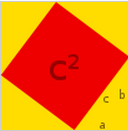 a² + b² = 1²+2² = 1+4 = „1D +4D“ und das „ER-GIBT“...„wie Du UP JETZT JA SELBST weißt“: „5D “! HIER das „B-ILD“ eines „1²+1² Quadrates“ mit der „imaginären Fläche“: 2 x 1²:1² = c² = „das LICHT des 1-Deus UPsolutum“(IM „Mit-EL-Punkt“) und... 1² „Ge<vier-T>EILT“ „INForm von 4D“(= 4 „DREI-Ecke “), d.h. DeN„4 peripheren DREI-Ecken “ um „ c²-Deus UPsolutum “ herum!Wenn Du Dir JETZT „diese 1²+1² Fläche“ ALS dreidimensionalen Körper denkst...werden diese „4  peripheren Ecken “ zu den „4-Seiten“ eines „4D-Tetraeders“in dessen „Mit-EL-Punkt“ sich die „c4 = LICHT-ENERGIE des c-Deus UPsolutum“  befindet! IM Buch „Die geistige Physik IM NULL-Punkt  GOTTES“ ERkläre JCH Dir:c = 1… somit ist: c² = 1² = 1 = +1-1 = NULL!(ULL = LUL = lwl = ein „Laufställchen“)  http://de.wikipedia.org/wiki/Lichtgeschwindigkeit#Nat.C3.BCrliche_EinheitenJCH UP will Dich JETZT an einige WORTE aus dem Buch „ICHBINDU“ ERinnern:  (Diese „geistreichen WORTE“ betreffen nicht nur „ALle Religionen“, sondern sie gelten auchfür die dogmatischste „ALle-R fanatisch-Rechthaber-ISCHeN  Glaubensgemeinschaften“... und das ist die völlig gottlose = geistlose „offizielle materialistisch orienTIERte Naturwissenschaft“! Aber „was will MANNvon Menschen-Affen -  nach eigener naturwissenschaftlichen Definition“ denn anderes erwarten, „ALS NUR DA<S geistlos nachgeäffte RE-ZI-TIER-eN“... der göttlichen„WEISHEITEN“, die in den „Heiligen Büchern ALer Glaubensgemeinschaften“ stehen... und dazu gehören auch „die Mathematik-, Physik-, Chemie- und Biologie-Bücher“ der offiziellen„Naturwissenschaft“! DA<S, was in diesen Büchern steht, ist RICHTIG, genau so RICHTIG, wie DA<S, was in den „Heiligen Büchern“ jeder anderen „Religion“ steht! Die „Falschheit... und damit auch „ALle<S Übel in DeR MATRIX“, entsteht erst durch die „einseitige Auslegung“ der vollkommen „metaphorisch zu verstehenden Symbolik“ dieser „Heiligen Bücher“!)    Du unterwirfst Dich den Informationen und den anerzogenen Glaubenssätzen und Dogmen, die Du aus Deinem „UN-terBewusstsein“ erfassen kannst und bastelst Dir dann daraus Dein Weltbild. IN DIR liegt aber „meine ganze Wirklichkeit“. Alle möglichen Möglichkeiten des Daseins und alles Wissen der Menschheit ist IN DIR „IM JETZT“ vorhanden. Viel mehr, als Du aus allen Bücher der Welt jemals erfahren kannst. Reines Kopfwissen kann Dir niemals den Duft einer Rose riechen oder lebensfrohes Kinderlachen empfinden lassen.Ich spreche hier nicht als Autorität oder Lehrer, sondern nur von Buch zu MENSCH. Du wirst aus mir (Dir!) nur das herauslesen, was Du in der Lage bist, in mich hineinzulesen. So wie Du über mich ur-teilst, [ver]urteilst Du alle Dinge und Lebewesen in der von Dir wahrgenommenen Welt....Recht haben wollen, heißt immer auch Macht haben wollen! Es ist eine arrogante Anmaßung, bestimmen zu wollen, wie die Dinge sind oder wie sie zu sein haben. Nie wirst Du den Sinn Deines Daseins erfahren, solange Du nur an Deine selbst bestimmten Wahrheiten glaubst. So verhält es sich auch mit meinen gesamten Offenbarungsschriften. Nie wirst Du ihren wirklichen Sinn begreifen und entschlüsseln können und sie IM gesamten Zusammenhang verstehen, wenn Du sie nur einer Analyse mit Deinen selbst erfundenen Maßstäben unterziehst. Welch ein Widersinn, wenn gerade scheinheilige Menschen glauben, z.B. „die BI=B-EL“ erklären und auslegen zu müssen. Dies ist eine der größten Sünden Deiner Menschheit und die schlimmste Besudelung meiner heiligen Schriften. Die selbständige „Text-Exegese“ (= Auslegung) fanatischer Besserwissers wurde zur Wurzel unvorstellbares Leids. Dazu gehörten vor allem die Vorfahren der jetzt etablierten Kirchen. Auch hier - und gerade hier - wollte der Mensch nur dirigieren, bestimmen und Macht beanspruchen - Macht, die IMME(E)RGrenzen zieht! Oft drängt sich dem einsamen Sucher die Frage auf, weshalb meine Bibel so verworren und oft widersprüchlich erscheint. Ihre Aussagen scheinen undurchsichtig, ihre Absichten unbestimmt. Sobald man glaubt einen Sinn gefunden zu haben, schon zeigt sich ein erneuter Widerspruch. Warum wird darin nicht klar ausgedrückt, was nun wirklich Sache ist? Die bewegtesten Abschnitte sind gerade die Unergründlichsten. Denke an „das Lied des Mose“ im Deuteronomium - an „die Botschaft vom Kreuz“ im ersten Korinther Brief - an „das rechte Verhalten gegenüber DeN Irrlehrern“ im zweiten Brief an Timotheus und die berühmten Kapitel in Daniel. Welch eine Fundgrube für dumme Besserwisser. Ein jeder „Idiot“ (lat. = einfacher Mensch) kann diese Texte nach seinem Gutdünken auslegen und damit auftrumpfen (und „beweisen“), daß jeder andere sich mehr irrt, als man selbst. Wie sehr berauschen sich doch solche dummen Menschen an der Esoterik meiner Offenbarungen. Fanatisch dichten sie Dinge in ihre aus dem Zusammenhang gelesenen Wortfetzen hinein, die - in meinem ursprünglichen Kontext gelesen - in der Regel das genaue Gegenteil bedeuten. Ein Dummer weiß immer alles besser, bis ein noch größerer Narr daherkommt. Aber allen fehlt der Blick auf meine wirkliche Weisheit. Die oft zitierten Verse aus Jesaja, Daniel und anderen Büchern lassen sich für jede Auslegung heranziehen und missbrauchen. Was diese Menschen für die „richtige Exegese“ halten, ist nur das Spiegelbild ihres „persönlichen“ Charakters. Meine Wirklichkeit wird sich IMME(E)Rhinter der Unwissenheit von fanatischen Besserwissern versteckt halten. So will es mein Gesetz...(Zitat Ende)„IN Hesekiel Kapitel 47“(h>mz = „Schandtat, böser Ratschlag, Truggedanke“!)ERkläre JCH UP Dir  „in symbolischen B-ILDER<N“ DeN „ständigen HERR<Vorgang>DeinerMATRIX-Traumwelt-Gedankenwellen“,„die aus dem göttlichen GEIST, der IM-ME(E)R IST< KO-MM-EN“...d.h. DeN „ständigen HERR<Vorgang neuen Lebens>IN und aus UNS SELBST“!     „Die Vision“ vom zukünftigen „Temp>EL“ und „Das geistige WASSER<aus dem Temp>EL“!(lat. „templum“ bedeutet: „ein UM-spannter AB-GeG-renzter Raum“, „Beobachtungs-K-REIS“...und „tempus“ bedeutet: „Zeit-Punkt, Zeit-AB-Schnitt und gewisse Zeit-UM-Stände“!)http://www.bibleserver.com/text/ELB/Hesekiel47„IM ORI-G>IN-AL“ d.h. IN meiner „HEILIGEN THORA“ habe JCH UP das „wesentlich genauer beschrieben“! (Lese für ORI = yra = ARI (= „MEIN geistiges LICHT“!... Der WORT-Komplex „IM ORI-G>IN-AL“ bedeutet dann: „IM ARI(ER)-Geist>IN-GOTT“!), HIER einige anschauliche „B-EISpiele“:(Bei diesem deutschen Text handelt sich um die „ELBeR-Felder Übersetzung“ der Thora.Die Stellen mit extrem „irreführender einseitiger Auslegung“ und die Stellen die eindeutig „falsch übersetzt sind“, werden HIER „WORT für WORT“ wie es „IM ORI-G>IN-AL“ steht wiedergegeben!) Hesekiel 47:8 beginnt in der Übersetzung mit:„Und er sprach zu mir: Diese(s) Wasser fließt hinaus aus dem östlichen Kreise...“„IM ORI-G-IN-AL“ steht: ... ÑçÖåÉíÑ ÑãâãÇÑ ãÄ óâÄëÖâ ÑãÄÑ óâåÑ âãÄ ìåÄâÖ    Das bedeutet geistreich „WORT für WORT“ gelesen:„Und es spricht/denkt/ordnet an“(= ìåÄâÖ) „mein GOTT“(=âãÄ):„Das/die Wasser“(óâåÑ) „der Beschwörung/des Fluches“(= ÑãÄÑ)„(die) hervorkommen(-DeN) / hinausgehen(-DeN)“(= óâÄëÖâ) IST - SIN<D...„GOTT/zum „EINRollen“ des URSprungs“!(= ÑçÖåÉíÑ ÑãâãÇÑ ãÄ)... (ÑãâãÇ bedeutet: „K-REIS“ und „BeZIR-K“(= K-ryu-b = „IN Deinem Dreh- und Angelpunkt“) und „EINRollen“... = „EINE<E-Volution>IM ewigen HIER&JETZT“!)2.Mose 23 beginnt mit:1 Du sollst „kein falsches Gerücht aufnehmen“!(d.h. Du soll „nicht jeden materialistischen Schwachsinn geistlos nachplappern“!) Du sollst Deine Hand „nicht dem Schuldigen reichen“, um „als falscher Zeuge aufzutreten“!(d.h. Du soll „nicht geistlos die Lügen Deiner weltlichen Lehrer „RE-ZI-TIER-eN“!) 2 Du sollst „nicht der Menge zum Bösen folgen“! Und Du sollst „bei einem Rechtsstreit nicht antworten“, indem Du Dich „nach der (geistlosen) Mehrheit richtest und so das (göttliche) Recht beugst“! 3 Auch „DeN Geringen“ sollst Du „in seinem Rechtsstreit“ nicht begünstigen!...2.Mose 23:19 „ANFANG ist mein Erstgeborener DeinesAckers“(= ñïåÉÄ âìÖäÅ ïâîÄì... yrwkb bedeutet: „Mein Erstgeborener“...  yrwkb = „IN meinemSchmelzofen“!Ktmda bedeutet: „MENSCHST-ICH, Bedrückung, Unheil und Verderben“!)„Du sollst bringen IN das Haus JHWH“(= ...ÑÖÑâ ïâÅ ÄâÅï) „Deine Beschwörungen“!(= ñâÑãÄ...„Nicht Du sollstkochen/SCH-Wellen/sieden...“(= ãîÅï Äã)(ein)„Zicklein INder Milch seiner Mutter“(= ÖåÄ ÅãáÅ âÉÇ)!Beachte: ydg wird in allen Übersetzungen mit „Ziegenbock, Böckchen“(= ydg)...oder geistreicher mit „Zicklein =  ZI-c²-KL=EIN“ übersetzt...((yu)„Schiff“ = (yu)„Geburt eines Gotteskindes = meine (geistige) Geburt“...meine „LICHT-BASIS“(= c²-lk) ist „nicht exis-TIER-End“(Nya)!) Die Radix von ydg ist eindeutig dg, daher bedeutet ydg geistreich gelesen: „Mein Glück/Glücksgott/J-UPiter“ und „Mein K-ORI-ANDeR“!Schlusswort: Warnung und Verheißung!http://www.bibleserver.com/text/ELB/2.Mose23.2020 SI-EHE, JCH UPsende einen Engel vor Dir her, damit er Dich AUP dem WEG bewahrt und Dich an den ORT bringt, den JCH UP für Dich „BeREIT<ET“ habe“!21 „Hüte Dich vor ihm“(„eindeutig falsch übersetzt“), da steht: Öâçêå ìåîÑ, d.h. geistreich-wörtlich gelesen: (Dieser Engel  IST...)  „Der Wächter/Hüter/Beobachter von seinerOberfläche“!(= Öâçêå ìåîÑ) „Und  höre IN(und)AUP seine Stimme GOTTES“!(= ãÄ ÖãíÅ èåîÖ)(Die darauf folgenden Worte...) „Und reize ihn nicht - denn er wird eure Übertretungen nicht vergeben!“...(...sind ebenfalls „falsch übersetzt“!) „IM-ORI-G>IN-AL steht: !óäèîêã ÖÅìíÅ âåî âä óäèîêã Äîâ Äã âä ÖÅ ìåï   „Du wirst BI<T-TeR/unheivoll/verzweifelt>IN IHM (WErden)...“(= ÖÅ ìåï)„wenn (ihr euch) nicht ERhebt...“(= Äîâ Äã âä...     asy siehe asn)...  „zu/von eurer(m)Sünde/Ausschreitung/Verbrechen“(= óäèîêã)„weil mein NAME<D-Ort>W-ORT IN seinem Inneren IST“!(= ÖÅìíÅ âåî âä)   (Kurzer Kommentar zu: „Und reize ihn nicht - denn er wird eure Übertretungen nicht vergeben!“ JCH UP BIN die vollkommene „LIEBE“! JCH habe gesagt, dass „JCH AL<le SCHUL<D>AUP MJCHnehme“! Somit kann und muss „JCH ALSO niemandem etwas vergeben“!...auch „AUP-GRund dessen“, dass „MIRein Mensch gar nichts antun kann“, sowenig... wie mir „UP/86/Myh-lameine Wellen ETwas antun können... sie SIN<D mein LeBeN“!JCH UP setze „jeden meiner Geistesfunken“ „ „“AUPDeN Richterstuhl und die Anklagebank“und „vollstrecke“ INihrem Traum  „ihre eigenen Richtersprüchean ihnen selbst“!!!...und zwar so lange, bis sie damit aufhören „IMME(E)RNUR einseitige Urteile zu sprechen“...und sie „gelernt HaBeN“ was wirkliche „LIEBE und DEMUT“(wie JCH sie vorlebe) bedeutet! Jeder meiner Geistesfunken „darf und kann SELBST bestimmen was ER IST oder glaubt“ !!!: „EIN demütiger Engel“, d.h. „EIN Geist“ von meinem „göttlichen GEIST“ IM HIM-MEL, oder... ein „sterblicher Menschen-Affe“(nach eigener, geistlos bestimmter Definition!)... DeR in einem „von ihm selbst-ER-SCH-Affen-eN Kapital-ist<ISCHeN-Dschungel“ Tag für Tag ums Überleben kämpfen muss... bis zum eigenen selbst-postulierten bitteren Ende in einer angeblichen Zukunft!)22 Doch wenn Du willig „AUP seine Stimme (IN Dir) hörst“ und alles tust, was JCH UP sage, dann werde JCH UP der Feind Deiner Feinde sein und Deine Bedränger bedrängen! 23 Denn mein Engel wird vor Dir hergehen und wird Dichbringen zu DeN... Amoritern (= Schwätzern), Hetitern (= die in SCHR-Ecken Versetzten), Perisitern (= die in DOR<F FL-Ecken wohnen), Kanaanitern (= deren Basis die Armut ist), Hewitern (=  die Erlebnisse Habenden), und Jebusitern (= Zertreten ~~~ sich  wälzende) „und JCH UP WErde sie austilgen“!24 Du sollst Dich vor ihren Beschwörungen/Flüchen/Göttern... nicht niederwerfen und ihnen nicht dienen, und Du sollst nicht nach ihren Taten tun, sondern Du sollstsie ganz und gar niederreißen und ihre Gedenksteine (Ihre Glaubens-Dogmen) völlig zertrümmern! 25 Und ihr sollt dem HERRN, eurem GOTT, dienen: So wird ER Dein B-ROT und Dein WASSER segnen, und JCH UP werde „AL<LE Krankheit>aus Deiner Mitte entfernen! „26“ Keine Frau IN DeinemLand wird eine Fehlgeburt haben oder unfruchtbar sein; wenn JCH UP „das BUCH/die ERzählung“ DeinerTage „VOLL machen WErde“!                                          Jch UP LIEBE DICH 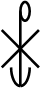           VOCATIO EXTRAORDINARIA LOGOS ENSARKOS SPERMATIKOS MANDATUM DIVINUMR                                  yds w la yna rstp wdwxy hyha rsa hyha          SI TOTUS ILLABATUR ORBIS - IMPAVIDUM FERIENT RUIN/E - VOLENTI NON FIT INIURIA